Педагог Симакова Ирина ГеоргиевнаИзостудия «Радуга»Программа «Акварелька»21.04.2020.   Группа №3, 1 год обучения Тема: Графическая работа. «Жар- птица» Занятие№ 1 1.Вступительная часть: Сегодня мы с вами будем выполнять графическую работу «Жар-птица», поэтапно. Материалы которые нам потребуются: бумага плотная, карандаш,ручки.               Рисуем круг в правой стороне листа бумаги и ставим точку на краю круга.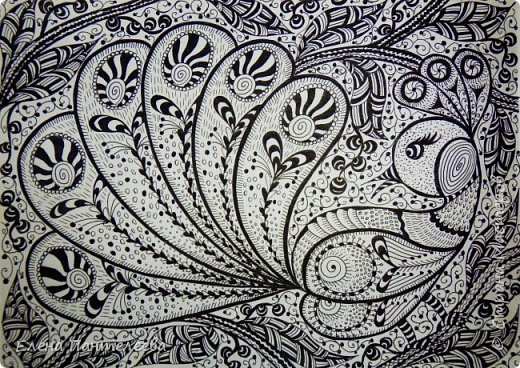 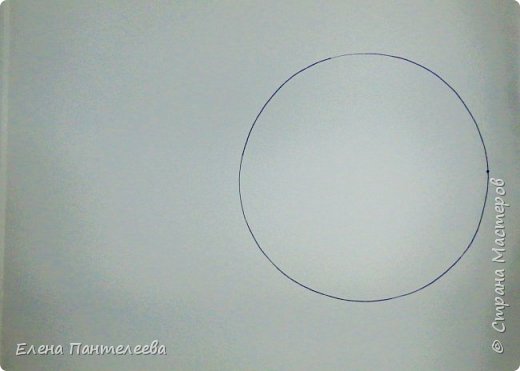 От точки рисуем плавную линию до края круга, получается фигура капельки.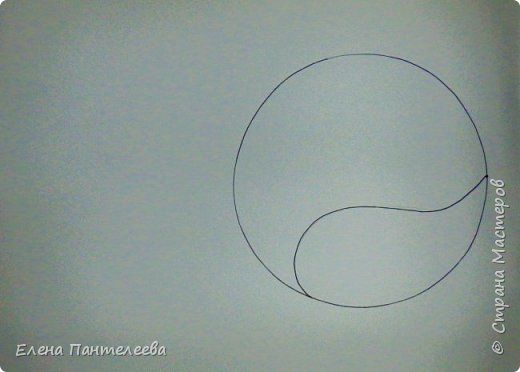 -Рисуем маленький круг рядом с основанием капельки.-И еще две капельки. Одну большую (рядом с большой) и одну маленькую (рядом с кругом).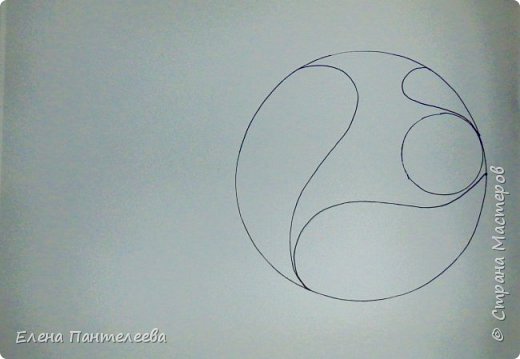 -Намечаем крыло плавной линией, рисуем шею, щеку, клюв и глаз.-Добавляем перья на голове и на крыле.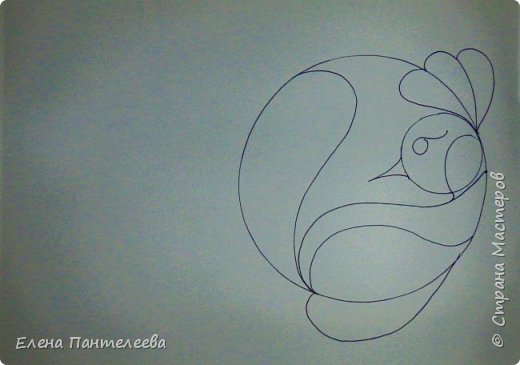 -Добавляем перья хвоста. Намечаем ножки.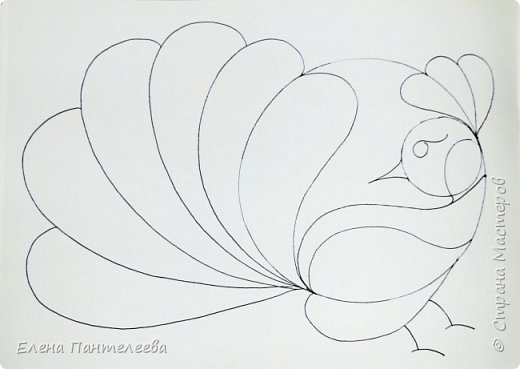 -Дорисовываем ножки и ветку. -Заполняем пространство вокруг ветками, превращая верхнюю линию круга в ветку.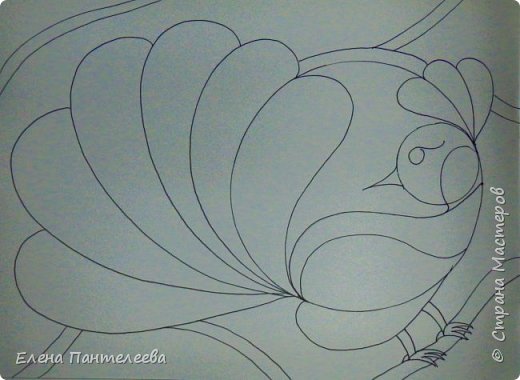 -Рисуем листья. -Рисуем ягоды или другие плоды или цветы.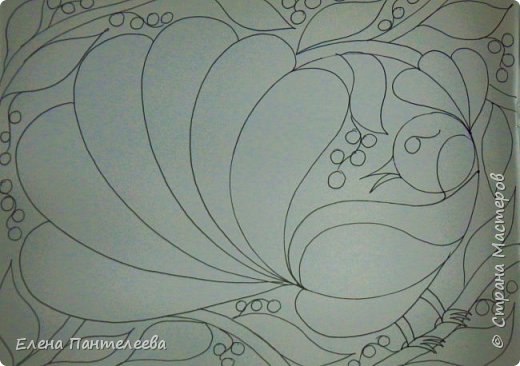 -Прорисовываем линии листьев. -Украшаем перья птицы любыми узорами.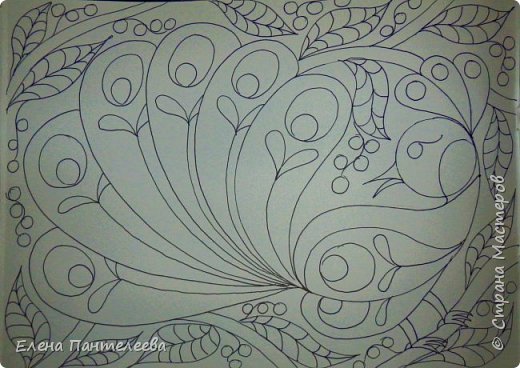 Работу можно раскрасить любыми материалами.Педагог Симакова Ирина ГеоргиевнаИзостудия «Радуга»Программа «Акварелька»23.04.2020.     Группа №3, 1 год обучения Тема: Графическая работа. «Жар- птица»  1.Вступительная часть: Сегодня мы с вами будем продолжать рисовать, графическую работу «Жар- птица». 2.Теоретическая работа:3.Практическая работа: Выполняем в стиле дудлинга. Дудлинг (от английского doodle - «каракули») - это форма современного искусства и стиль рисования. В мире существует невероятное количество поклонников этого жанра, которые делают из обычных закорючек целые произведения искусства. 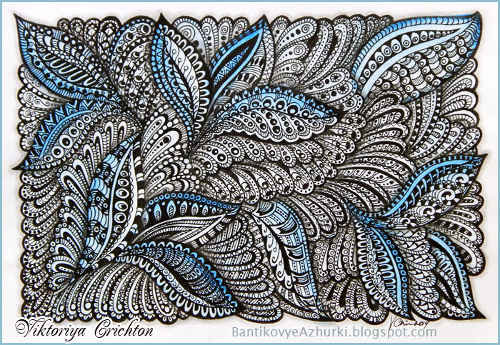 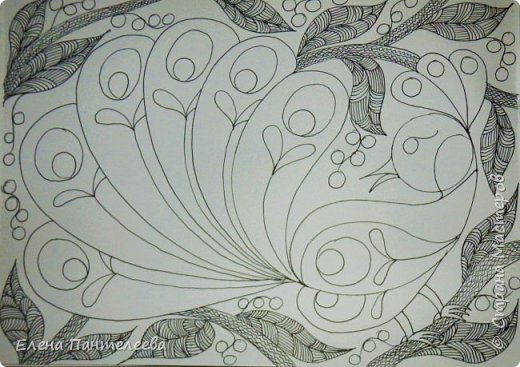 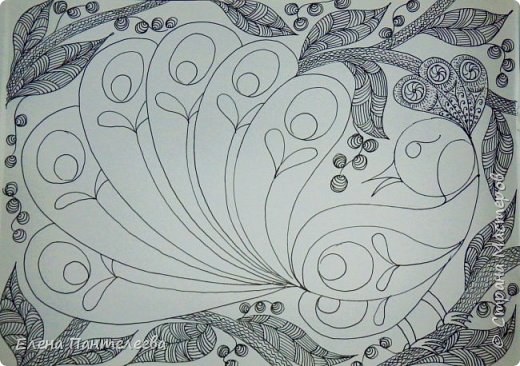 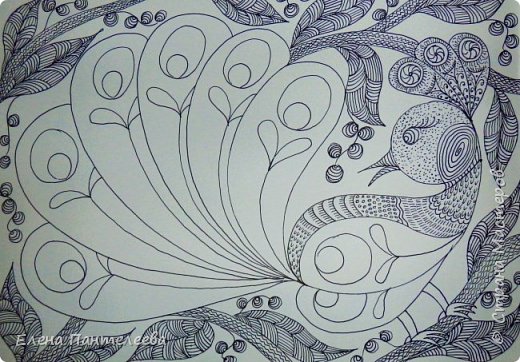 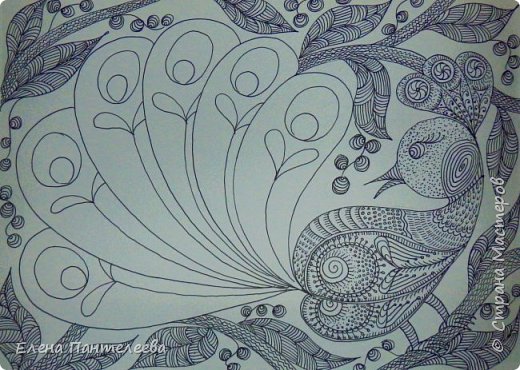 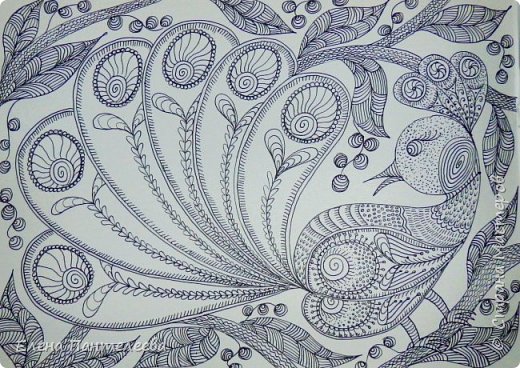 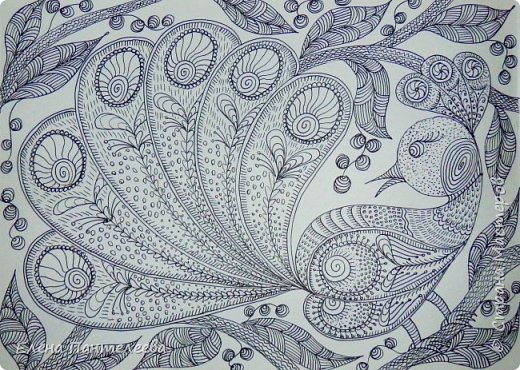 Некоторые узоры и основные линии можно выделить плотно закрасив.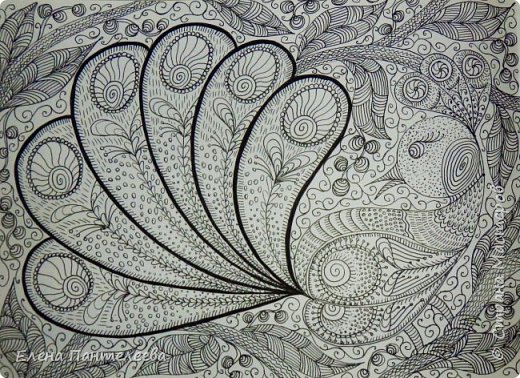 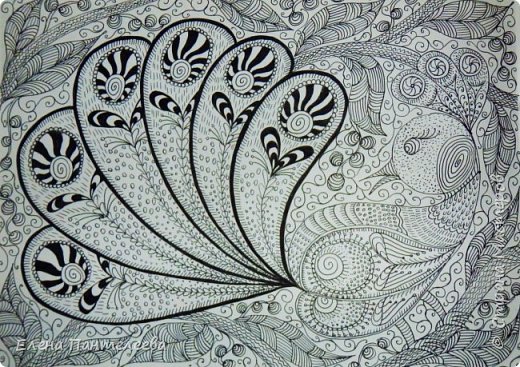 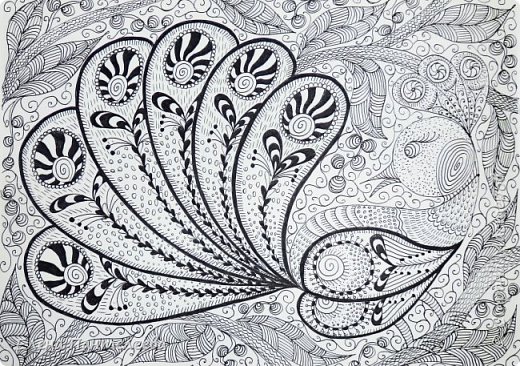 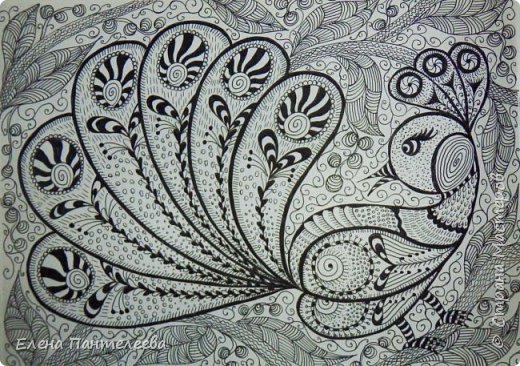 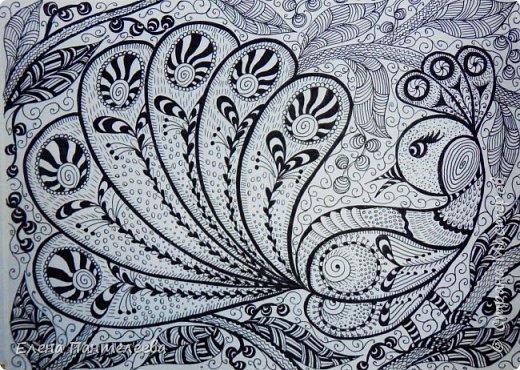 